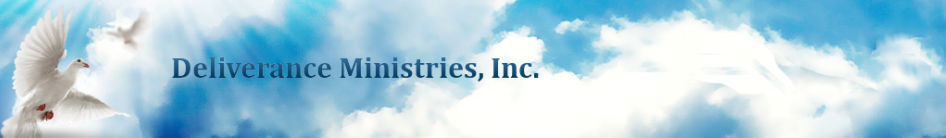 EVERETT COX IS ON THE RADIO TWICE A WEEKWednesday night at 9pm, Everett is on live and Friday night at 9pm is a re-broadcast of Wednesday night’s show. The shows are giving testimony to  how much the need is for this type of ministry. Very few Christians ever hear about it. To hear on line:  www.sfawbn.org then click an internet player. Even use your smart phone.Corrected number to hear by any phone: 1 712 432 9992To hear on radio short wave frequency 5.830 or 9.475 Mhz broadcasting from Nashville, TN with 100,000 watts over the U.S. and overseas. To hear by Satellite: Galaxy 19, Frequency 10750, Transponder 11836, Left Channel, Symbol Rate 20770, Vertical Polarization.ARCHIVES OF 1 HOUR RADIO PROGRAMSHope is Alive - http://www.sfawbn.org/program_archives/hopeisalive/TESTIMONIESTESTIMONY – HOMOSEXUALI traveled a lot for my job from coast to coast. As a result I was tempted and entertained that temptation. I began to view pornography; then the pornography got more intense. I ended up divorcing my wife of 25 years for another man. I never sought out help because of my hardness of heart and died in my sin.TESTIMONY – ANXIETY TO PEACEToday I have to take anxiety and seizure medication. I was sexually abused by my step father after my dad abandoned us when I was 2. I received ministry over the phone breaking ungodly soul ties and letting Jesus reveal His love to me, commanding spirits to go to the feet of Jesus. I feel better. I have so much peace.TESTIMONY – CHEROKEE CULTUREMy dad came from Nigeria and m mom was Cherokee. My mother and her father were deeply involved in Cherokee culture including witchcraft. Because of Nigerian witchcraft I assume my dad’s family were steeped in the same. Life is different since my deliverance. I am seeing life from a whole new perspective. It is as if the blinders are taken off and I can see clearly. I will endeavor to continually renew my mind and be filled with the Holy Spirit speaking in tongues daily.TESTIMONY – BORN AGAIN TONIGHTI was born again tonight. Even though I have gone to church all of my life, I have never entered into a relationship with the risen Savior during all that time. I sense that everything is new today. Healing, deliverance, fullness of the Spirit. It is a new day.PICTURE OF MINISTRY ON MONDAY NIGHTMary Jo shares prophetically: Ps. 43 is a picture of how a person feels when they come for ministry, the picture of the spiritual realm, the demonic realm and the victory that is experienced as they embrace the process of healing their broken heart, deliverance, physical healing and the baptism of the Holy Spirit. Psalm 43: Prayer to God in Time of Trouble43.1 Vindicate me, O God, And plead my cause against an ungodly nation; Oh, deliver me from the deceitful and unjust man! 2 For You are the God of my strength; Why do You cast me off? Why do I go mourning because of the oppression of the enemy? 3 Oh, send out Your light and Your truth! Let them lead me; Let them bring me to Your holy hill And to Your tabernacle.
4 Then I will go to the altar of God, To God my exceeding joy; And on the harp I will praise You, O God, my God. 5 Why are you cast down, O my soul? And why are you disquieted within me? Hope in God; For I shall yet praise Him, The help of my countenance and my God.The book of Psalms is a deliverance manual giving us pictures of victory in Jesus.EVERETT COX, 33 YEARS EXPERIENCE MINISTERING DELIVERANCE, IS AVAILABLE TO MINISTER PRIVATELY ONE ON ONE BY PHONE, SKYPE OR FACETIME AT $75.00 PER HOUR. 3-4 HOURS ARE NEEDED FOR MINISTRY. HE ALSO MINISTERS FACE TO FACE EVERY MONDAY NIGHT WITH NO FEE.ALERT – LEVIATHANhttp://www.charismanews.com/politics/issues/65092-lance-wallnau-explains-how-the-spirit-of-leviathan-is-working-against-president-trumpPROPHETIC WORD03.06.17 – Don’t think things are as they seem.  Don’t look with your natural eyes.  Look with the eyes of the Spirit.  For I am bringing such wondrous things through My church in this day.  I am bringing such powerful things.  And though you cannot see it in the natural at this time, you see the beginnings.  You see the start.  Do not look with the natural.  Do not speak of the natural, but speak of My Spirit.  Let my Spirit guide your words, and your tongue, and your thoughts.  For My victory IS settled!03.06.17 - Don’t be weary in well-doing.  Don’t take this as commonplace.  Nothing I do is common.  Nothing I do is without purpose, without appointment, without direction.  As you listen to My word, and you place that word into those that you are rescuing, God says, “I’m well pleased”.  God says, “You are doing the work of the ministry.  Each one of you has an appointment to do what you are doing.  It is appointed for you.”9.12.16 - I have given you power over all the enemy. I have given you power over demon spirits. I have given you power over everything that comes within the purview of your body. I have given it to you. Now, it is up to you to take that and use it for I have placed in you the power to set people free. I say, set people free in Jesus Name.COURTS OF HEAVEN by Robert HendersonRecommended for some aspects of ministry…   Operating in the Courts of Heaven   Unlocking Destinies from the Courts of Heaven   Accessing the Courts of HeavenTRUMP – 2011 PROPHECYhttps://www.youtube.com/watch?v=tqwFWD_Htfo ANGELIC ENCOUNTERS & TESTIMONIES – IAN CLAYTONhttps://www.youtube.com/watch?v=mcFq1xTEgiABISHOP JOSEPH GARLINGTON…  "Bringing Heaven to Earth"Heaven, come down… http://prophetic.tv/watch/watch.php?ID=97 We are called to be worshippers AND intercessors.MASONIC DEMONS BEING BURNED IN FIREhttps://www.facebook.com/shannonray.davis/posts/333155977032946RECENT VIDEO WITH EVERETT COXTestimony and instruction regarding deliverance now on YouTube.
https://www.youtube.com/watch?v=DT4tEUy9nwQVIDEOS RECOMMENDEDEverett Cox - Doing the Supernatural Works of Jesus Click hereEverett’s one hour Paranormal interview:  One of the hosts actually builds and sells ouija boards commercially. You can imagine the discussions were interesting with my background of 37 years doing Christian exorcisms and seeing ouija boards as a major door. Click here   Documentary of satanism vs Christianity based on satanic cult in Oklahoma City, satanic mass, Deliverance Ministries, Everett Cox, Richard Peterson, and other deliverance ministers in Oklahoma. Click hereSpiritual Warfare in the Heavenlies 1 by Derek Prince Click hereSpiritual Warfare on Earth 2 by Derek Prince Click hereThe War in Your Head by Bill Johnson Click HereKeys of the Kingdom Grant You Power Over Circumstances by Dr. Myles Munroe Click hereSoon, we are planning to have a page on the website just for recommended videos and recommended books.RECOMMENDED READINGSoon, we are planning to have a page on the website just for recommended videos and recommended books.WHAT KIND OF MIRACLE DO YOU NEED? PLAN TO COME THIS MONDAY EVENING AT 5.30 PM IN ORDER TO RECEIVE THE MIRACLE GOD HAS FOR YOU.CONTRIBUTEContribute online at http://delmin.org/donate. Many are partnering with this ministry, sowing weekly and monthly into this ministry because we are affecting many lives in such a powerful way Doing the SUPERNATURAL Works of Jesus. Please consider giving $100.00 per month or more to partner with this ministry.Please tell your friends what you have experienced at Deliverance Ministries on Monday nights. Invite them to experience the same freedom you have experienced. We have cards available on Monday nights and at the office for the purpose of handing out to those who are experiencing problems that are most likely caused by evil spirits. Pick up cards and hand them out.Everett Cox book Doing the Supernatural Works of Jesus.FOR MORE INFORMATION:Deliverance Ministries, Inc.
www.delmin.org 
2828 NW 57th, Ste. 305
Oklahoma City, OK 73112
Tel: 405-842-5509Everett Cox, Sr. Minister & Founder 
ecox@delmin.orgRichard Peterson, Executive Minister
rpeterson@delmin.org